SUMMONS TO COUNCILLORS, INVITATION TO OTHER INTERESTED PERSONS TO ATTENDNotice is hereby given that a meeting of the Parish Council is to be held on at 6.30pm on Monday 29th January 2024 at racetrack hospitality suite. AGENDATony Holden (clerk)                                                             09/01/2024                                  31, Ashleigh Gardens, Wymondham NR18 0EX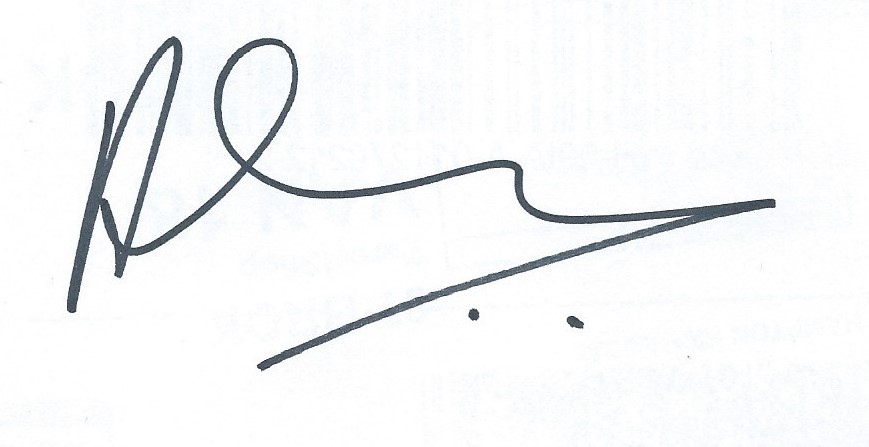 Page 2 of 2supportingpaper1Chairperson open the meeting, and ask if anyone wishes to record the meeting, and if so to remind those present of the appropriate guidelines 2Apologies for absences3Declarations of interest4*To resolve that the minutes of the Council meeting held on 6th November 2023 are a correct recordA5Public participation – members of the public are invited to make representations, ask questions, or give evidence to the meeting in respect of items on the agenda. In accordance with standing order 3 (parts 5-7) this item shall be limited to 20 minutes unless directed by the chair of the meeting.6Reports from county Councillor7Reports from District Councillors8To receive updates on matters from previous meetings including but not limited to Defibrillator fundingRace track noise evaluation meetingLand at North end9To discuss live steaming and recording of parish council meetings In order to improve security and facilitate the storage of documents, the council has now purchased a laptop for use by the clerk. A secondary benefit of this purchase is the potential to record and stream meetings.10To discuss the installation of a ‘free library’ in the bus stop at North end.Free libraries are becoming increasingly popular, essentially, they are a free to use book exchange, usually sited in an unlocked cabinet and available for community use.11Planning applications – to report on and consider applications etc. as advised by Breckland District Council  Note - the council is no longer able to comment on items in italics due to date restrictions. No further applications have been recieved at the time of the production of this agenda3PL/2023/1213/A illuminated signs at Snetterton park3PL/2023/0752/D variation of conditions JMDL Snetterton park3PL/2023/1185/A illuminated signs Richard Johnston ltd Harling Road3PL/2023/1184/A as above3PL/2023/1168/HOU alterations to house and outbuildings Hole in the wall house South end3PL/2023/0794/F retrospective change of use The old barn3PL/2023/1092/VAR deer gates World horse sanctuary12To oversee the proposed budget for the year 2024-2025, review and agree the precept requirement for 2024-2025B13Page 1 of 2Finance –Financial report at end of December 2023Cashbook balance                              £ 3,503.49   ICO (information commissioners office)                 £35.00  D/D                                                   Clerk salary November & December                    £348.08Purchase of laptop computer (reimbursement*)   £149.00 inc VATHMRC                                                                     £86.80DM payroll services                                                £60.00 (October to March)New balance carried forward                   £2,825.41*as by the directed of the council, the purchase of the laptop was initially undertaken by Cllr Hepmsall who will be reimbursed. 14To discuss the purchase and potential location of hedgehog awareness signsC15To discuss light pollution policyD16Meeting dates 2024. The council usually meets every 2nd month although special meetings may occasionally be called. Due to restrictions regarding the availability of a venue it is not possible to publish a list of dates for the year. To note next meeting date in March to be confirmed